                  КАРАР                                                                     ПОСТАНОВЛЕНИЕ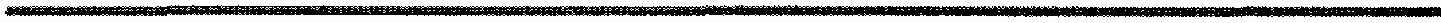      20 февраль 2020 йыл                     № 14                     20 февраля 2020 годаО внесении изменений в Порядок создания, хранения, использования и восполнения резерва материальных ресурсов для ликвидации чрезвычайных ситуаций на территории СП Акбулатовский сельсовет муниципального района Мишкинский район Республики БашкортостанВ соответствии с Федеральным законом от 21 декабря 1994 года № 68-ФЗ «О защите населения и территорий от чрезвычайных ситуаций природного и техногенного характера» и постановлением Правительства Российской Федерации от 10 ноября 1996 г. № 1340 «О порядке создания и использования резервов материальных ресурсов для ликвидации чрезвычайных ситуаций природного и техногенного характера», администрация сельского поселения Акбулатовский сельсовет муниципального района Мишкинский район Республики Башкортостан п о с т а н о в л я е т:Внести следующие изменения в «Порядок создания, хранения, использования и восполнения резерва материальных ресурсов для ликвидации чрезвычайных ситуаций на территории СП Акбулатовский сельсовет муниципального района Мишкинский район Республики Башкортостан» (Приложение № 1). Изложить 2 абзац пункта 2 в следующей редакции: «Резервы материальных ресурсов для ликвидации чрезвычайных ситуаций используются при проведении аварийно-спасательных и других неотложных работ по устранению непосредственной опасности для жизни и здоровья людей, для развертывания и содержания временных пунктов проживания и питания пострадавших граждан, оказания им единовременной материальной помощи и других первоочередных мероприятий, связанных с обеспечением жизнедеятельности пострадавшего населения».Утвердить «Порядок создания, хранения, использования и восполнения резерва материальных ресурсов для ликвидации чрезвычайных ситуаций на территории СП Акбулатовский сельсовет муниципального района Мишкинский район Республики Башкортостан» (Приложение № 1) в новой редакции с внесенными изменениямиОбнародовать настоящее постановление на информационном стенде администрации сельского поселения Акбулатовский сельсовет муниципального района Мишкинский район Республики Башкортостан и на сайте администрации сельского поселения Акбулатовский сельсовет муниципального района Мишкинский район Республики Башкортостан в сети Интернет http://akbulat.mishkan.ru.Контроль исполнения настоящего постановления оставляю за собой.Глава сельского поселения                                                            Ю.В. АндрееваПриложение № 1                                              к Постановлению главы                                                                   администрации сельского поселения                                                Акбулатовский сельсовет                                               муниципального района                                        Мишкинский район                                                                                                     Республики БашкортостанПорядок создания, хранения, использования и восполнения резерва материальных ресурсов для ликвидации чрезвычайных ситуаций на территории СП Акбулатовский сельсовет муниципального района Мишкинский район Республики Башкортостан1. Настоящий Порядок разработан в соответствии с Федеральным законом от 21 декабря 1994 г. № 68-ФЗ «О защите населения и территорий от чрезвычайных ситуаций природного и техногенного характера», постановлением Правительства Российской Федерации от 10 ноября 1996 г. № 1340 «О Порядке создания и использования резервов материальных ресурсов для ликвидации чрезвычайных ситуаций природного и техногенного характера» и определяет основные принципы создания, хранения, использования и восполнения резерва материальных ресурсов для ликвидации чрезвычайных ситуаций органа местного самоуправления (далее – Резерв). 2. Резерв создается заблаговременно в целях экстренного привлечения необходимых средств, для первоочередного жизнеобеспечения пострадавшего населения, развертывания и содержания временных пунктов проживания и питания пострадавших граждан, оказания им помощи, обеспечения аварийно-спасательных и аварийно-восстановительных работ в случае возникновения чрезвычайных ситуаций, а также при ликвидации угрозы и последствий чрезвычайных ситуаций.Резервы материальных ресурсов для ликвидации чрезвычайных ситуаций используются при проведении аварийно-спасательных и других неотложных работ по устранению непосредственной опасности для жизни и здоровья людей, для развертывания и содержания временных пунктов проживания и питания пострадавших граждан, оказания им единовременной материальной помощи и других первоочередных мероприятий, связанных с обеспечением жизнедеятельности пострадавшего населения.3. Резерв включает продовольствие, вещевое имущество, предметы первой необходимости, строительные материалы, медикаменты и медицинское имущество, нефтепродукты, другие материальные ресурсы.4. Номенклатура и объемы материальных ресурсов Резерва утверждаются органом местного самоуправления и устанавливаются исходя из прогнозируемых видов и масштабов чрезвычайных ситуаций, предполагаемого объема работ по их ликвидации, а также максимально возможного использования имеющихся сил и средств для ликвидации чрезвычайных ситуаций.5. Создание, хранение и восполнение Резерва осуществляется за счет средств бюджета органа местного самоуправления, а также за счет внебюджетных источников.6. Объем финансовых средств, необходимых для приобретения материальных ресурсов Резерва, определяется с учетом возможного изменения рыночных цен на материальные ресурсы, а также расходов, связанных с формированием, размещением, хранением и восполнением Резерва. 7. Бюджетная заявка для создания Резерва на планируемый год представляется в соответствующий орган до декабря текущего года. 8. Функции по созданию, размещению, хранению и восполнению Резерва возлагаются:по продовольствию – ИП Васильев М.И., (по согласованию);по вещевому имуществу и предметам первой необходимости – ИП Айметов Г.В.(по согласованию);по строительным материалам – ИП Иванов С.А., (по согласованию);по нефтепродуктам – Администрация СП ;по медикаментам и медицинскому имуществу – ФАП д. Яндыганово,  д. Новоакбулатово, (по согласованию);по другим материальным ресурсам -  Администрация СП.9. Органы, на которые возложены функции по созданию Резерва:разрабатывают предложения по номенклатуре и объемам материальных ресурсов в Резерве;представляют на очередной год бюджетные заявки для закупки материальных ресурсов в Резерв;определяют размеры расходов по хранению и содержанию материальных ресурсов в Резерве;определяют места хранения материальных ресурсов Резерва, отвечающие требованиям по условиям хранения и обеспечивающие возможность доставки в зоны чрезвычайных ситуаций.в установленном порядке осуществляют отбор поставщиков материальных ресурсов в Резерв;заключают в объеме выделенных ассигнований договоры (контракты) на поставку материальных ресурсов в Резерв, а также на ответственное хранение и содержание Резерва;организуют хранение, освежение, замену, обслуживание и выпуск материальных ресурсов, находящихся в Резерве;организуют доставку материальных ресурсов Резерва потребителям в районы чрезвычайных ситуаций;ведут учет и отчетность по операциям с материальными ресурсами Резерва;обеспечивают поддержание Резерва в постоянной готовности к использованию;осуществляют контроль за наличием, качественным состоянием, соблюдением условий хранения и выполнением мероприятий по содержанию материальных ресурсов, находящихся на хранении в Резерве;подготавливают проекты правовых актов по вопросам закладки, хранения, учета, обслуживания, освежения, замены, реализации, списания и выдачи материальных ресурсов Резерва.10. Общее руководство по созданию, хранению, использованию Резерва возлагается на Администрацию СП.11. Материальные ресурсы, входящие в состав Резерва, независимо от места их размещения, являются собственностью юридического лица, на чьи средства они созданы (приобретены).12. Приобретение материальных ресурсов в Резерв осуществляется в соответствии с Федеральным законом от 21 июля 2005 г. № 94-ФЗ «О размещении заказов на поставки товаров, выполнение работ, оказание услуг для государственных и муниципальных нужд».13. Вместо приобретения и хранения отдельных видов материальных ресурсов или части этих ресурсов допускается заключение договоров на экстренную их поставку (продажу) с организациями, имеющими эти ресурсы в постоянном наличии. Выбор поставщиков осуществляется также в соответствии с Федеральным законом, указанным в п. 12 настоящего Порядка.14. Хранение материальных ресурсов Резерва организуется как на объектах, специально предназначенных для их хранения и обслуживания, так и в соответствии с заключенными договорами на базах и складах промышленных, транспортных, сельскохозяйственных, снабженческо-сбытовых, торгово-посреднических и иных предприятий и организаций, независимо от формы собственности, и где гарантирована их безусловная сохранность и откуда возможна их оперативная доставка в зоны чрезвычайных ситуаций.15. Органы, на которые возложены функции по созданию Резерва и заключившие договоры, предусмотренные пунктами 13 и 14 настоящего Порядка, осуществляют контроль за количеством, качеством и условиями хранения материальных ресурсов и устанавливают в договорах на их экстренную поставку (продажу) ответственность поставщика (продавца) за своевременность выдачи, количество и качество поставляемых материальных ресурсов.Возмещение затрат организациям, осуществляющим на договорной основе ответственное хранение Резерва, производится за счет средств  бюджета органа местного самоуправления.16. Выпуск материальных ресурсов из Резерва осуществляется по решению руководителя Администрации СП его замещающего, и оформляется письменным распоряжением. Решения готовятся на основании обращений предприятий, учреждений и организаций.17. Использование Резерва осуществляется на безвозмездной или возмездной основе.В случае возникновения на территории муниципального образования чрезвычайной ситуации техногенного характера расходы по выпуску материальных ресурсов из Резерва возмещаются за счет средств и имущества хозяйствующего субъекта, виновного в возникновении чрезвычайной ситуации.18. Перевозка материальных ресурсов, входящих в состав Резерва, в целях ликвидации чрезвычайных ситуаций осуществляется транспортными организациями на договорной основе с органом местного самоуправления.19. Учреждения и организации, обратившиеся за помощью и получившие материальные ресурсы из Резерва, организуют прием, хранение и целевое использование доставленных в зону чрезвычайной ситуации материальных ресурсов.20. Отчет о целевом использовании выделенных из Резерва материальных ресурсов готовят учреждения и организации, которым они выделялись. Документы, подтверждающие целевое использование материальных ресурсов, представляются в орган местного самоуправления,  в трехмесячный срок.21. Для ликвидации чрезвычайных ситуаций и обеспечения жизнедеятельности пострадавшего населения орган местного самоуправления может использовать находящиеся  на его территории объектовые резервы материальных ресурсов по согласованию с организациями, их создавшими.22. Восполнение материальных ресурсов Резерва, израсходованных при ликвидации чрезвычайных ситуаций, осуществляется за счет средств, указанных в решении органа местного самоуправления о выделении ресурсов из Резерва.23. По операциям с материальными ресурсами Резерва организации несут ответственность в порядке, установленном законодательством Российской Федерации и договорами.Утвержденпостановлением СП Акбулатовский сельсоветот 16.04.2013г.№ 20Примерная номенклатура и объем  резерва материальных ресурсовдля ликвидации чрезвычайных ситуаций органа местного самоуправления Башšортостан Республикаhы Мишкº районы муниципаль районыныœ Аšбулат аулы советы ауыл билºìºhå Хакимиºòå 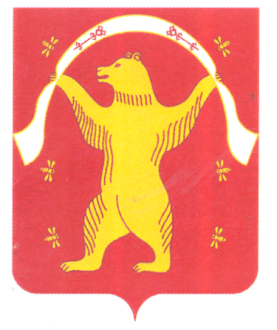 Администрация сельского поселения Акбулатовский сельсовет муниципального района Мишкинский район Республики БашкортостанНаименование материальных ресурсовЕдиница  измеренияКоличество1. Продовольствие (из расчета снабжения_10_ чел. на 7 суток)1. Продовольствие (из расчета снабжения_10_ чел. на 7 суток)1. Продовольствие (из расчета снабжения_10_ чел. на 7 суток)Мукакг1.7Крупы кг5.6Макаронные изделиякг2.1Мясные консервыкг5.6Рыбные консервыкг2.8Консервы молочныекг21Масло растительноекг2.8Сухие пайкишт.210Солькг1.75Сахаркг4.2Чай гр105Вода питьеваял14002. Вещевое имущество и предметы первой необходимости2. Вещевое имущество и предметы первой необходимости2. Вещевое имущество и предметы первой необходимостиПалатки шт.1Кровати раскладныешт.10Одеялашт.10Спальные мешкишт.10Матрасышт.10Подушкишт.10Постельные принадлежности (простыни, наволочки, полотенца)компл.10Печи, агрегаты отопительныештук1Тепловые пушкишт.1Одежда теплая, специальнаякомпл.10Обувь резиноваяпар10Обувь утепленнаяпар10Рукавицы брезентовыепар10Посудакомпл.10Рукомойникишт.1Мыло и моющие средстватонн10Керосиновые лампыштук1Свечикор.7Спичкишт.7Пилы поперечныештук5Фляги металлическиештук34. Медикаменты и медицинское имущество4. Медикаменты и медицинское имущество4. Медикаменты и медицинское имуществоМедикаментыкомпл.10Медицинское имуществ и оборудованиекомпл.10